Państwowy Powiatowy Inspektor Sanitarny w Grajewie informuje o zbliżających się obchodach Europejskiego Tygodnia Szczepień.W dniach 24-30 kwietnia 2019 r. obchodzimy kolejną już edycję Europejskiego Tygodnia Szczepień. W tym roku motywem przewodnim są hasła: Poznaj i udostępnij fakty na temat szczepień oraz Bohaterowie szczepień.Inicjatywie patronuje Światowa Organizacja Zdrowia. Celem jest  zwiększenie wiedzy i świadomości społeczeństwa o szczepieniach ochronnych oraz ich znaczenia dla naszego zdrowia. Temat tegorocznej edycji Tygodnia Szczepień dotyczy przekazu oraz udostępniania faktów na temat szczepień. Europejski Tydzień Szczepień jest okazją do podkreślenia znaczenia osób, które w różny sposób na co dzień umożliwiają i wspierają szczepienia. Nazwano ich „Bohaterami szczepień”. Należy tu wymienić naukowców, którzy opracowują bezpieczne i skuteczne szczepionki, pracowników ochrony zdrowia, którzy są wiarygodnym źródłem informacji na temat szczepień dla swoich pacjentów, rodziców, którzy decydując się na szczepienia swoich dzieci, chronią również tych których nie można zaszczepić, decydentów, których działania zapewniają jak najszerszy dostęp do szczepień oraz każdego kto poszukuje i udostępnia oparte na faktach naukowych informacje na temat szczepień.Pamiętaj:poznaj fakty oraz dostępniaj fakty na temat szczepień,szczepienia chronią życie, zapobiegają chorobom, są mocnym fundamentem długowieczności i życia w zdrowiu,szczepienia przeciw chorobom zakaźnym chronią nie tylko osobę zaszczepioną, ale także osoby, które ze względu na wiek lub stan zdrowia nie mogą być zaszczepione,szczepienia są tańsze, niż leczenie powikłań chorób zakaźnych,każdy może przyczynić się do podniesienia świadomości na temat szczepień. Pracujmy razem!Mając na uwadze rozpowszechnienie wiedzy na temat szczepień ochronnych Państwowy Powiatowy Inspektor Sanitarny w Grajewie zaprasza 30 kwietnia 2019 r. w godzinach 900 do 1400 do Powiatowej Stacji Sanitarno-Epidemiologicznej w Grajewie do PUNKTU INFORMACYJNEGO DLA RODZICÓW, OPIEKUNÓW I OSÓB ZAINTERESOWANYCH problematyką szczepień, w tym szczepień ochronnych ujętych w kalendarzu szczepień jako obowiązkowe oraz zalecane.Informacje można uzyskać również telefonicznie pod nr tel.: 86 272 26 00 wew. 15.Jednocześnie zachęcamy do zapoznania się z informacjami zamieszczonymi w Biuletynie Informacji Publicznej – www.psse-grajewo.bip.gov.pl/aktualnosci/, gdzie dostępne są również edukacyjne materiały graficzne do pobrania i dalszego wykorzystania, np. w mediach społecznościowych.                       Państwowy PowiatowyInspektor Sanitarny w Grajewie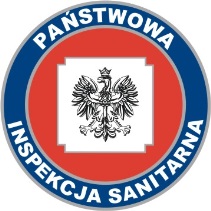 POWIATOWA STACJA SANITARNO-EPIDEMIOLOGICZNA W GRAJEWIE19-200 Grajewo, ul. Plac Niepodległości 12tel. sekr. (86) 272-26-00, 272-20-34fax. (86) 272-61-00, e-mail: psse_gw@op.pl